Lampiran 1. Hasil Determinasi Tumbuhan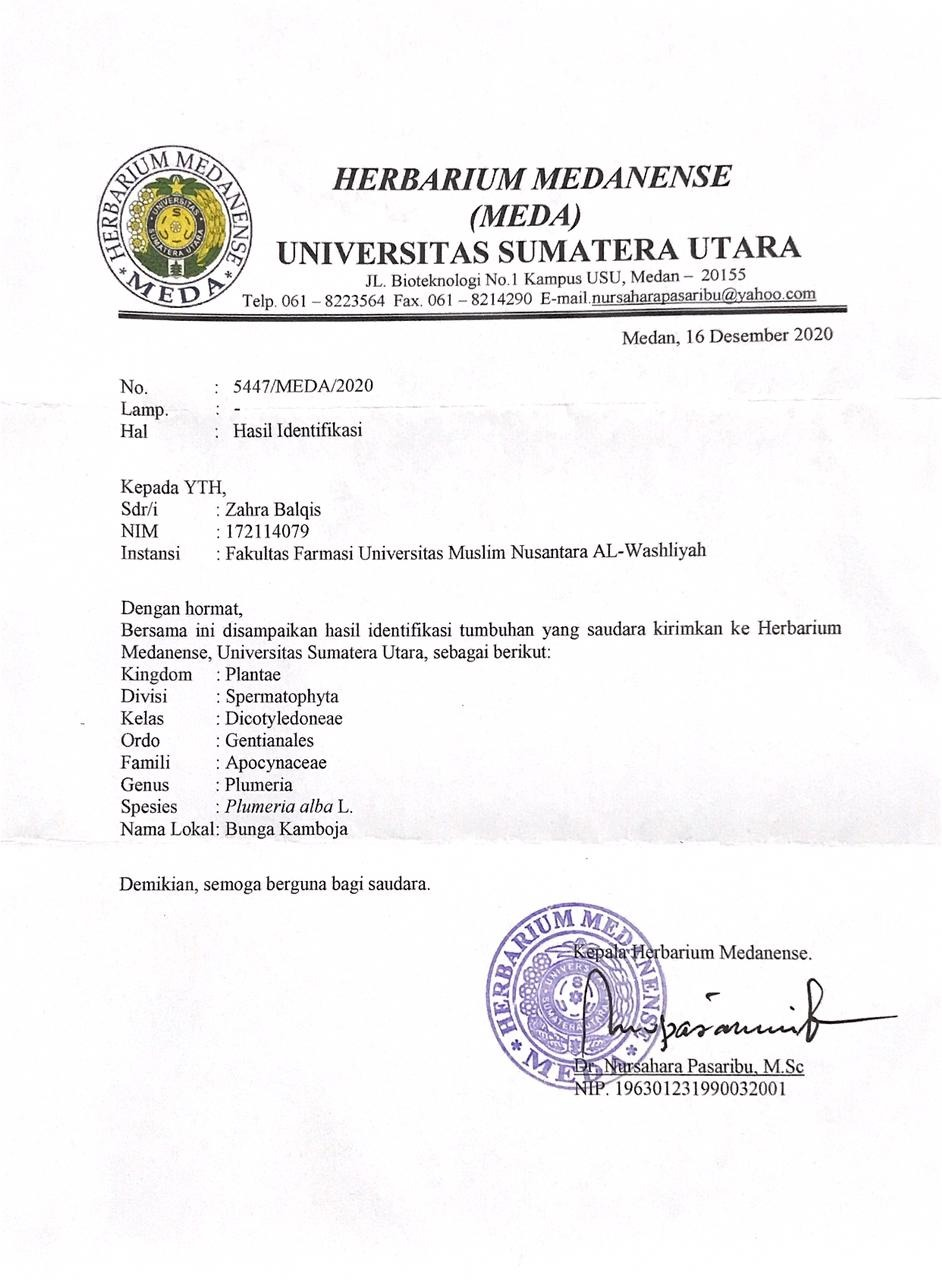 Lampiran 2. Tumbuhan Bunga  Kamboja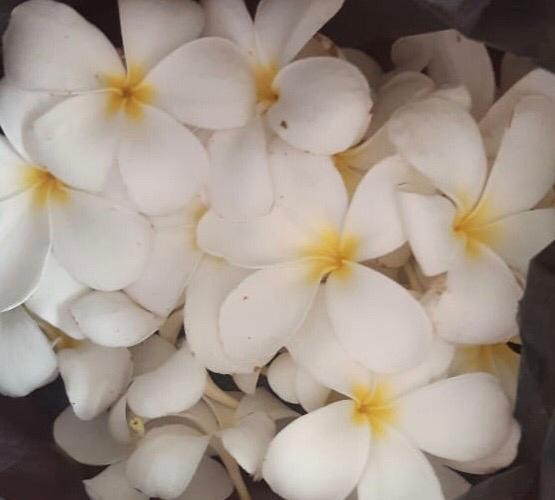 Bunga Kamboja Lampiran 3. Bagan Alir Pembuatan Simplisia                 Disortasi basah                                             Dicuci dengan air yang mengalir       Ditiriskan    Dikeringkan dalam lemari pengering suhu 40oC                     Sortasi kering                                                Dihaluskan menggunakan blender                                                   Disaring menggunakan ayakan                        				            Dimasukkan dalam wadah tertutupLampiran 4.  Bagan alir pembuatan ekstrak bunga kamboja                                                                                       Dimasukkan dalam wadah                                                                                      	Dituangkan dengan 75 bagian etanol 96%                                                                                       	Ditutup dan dibiarkan selama 5 hari sambil di aduk sesekali                                                                                                                                                          Setelah 5 hari maserat diserkai dan ampasnya diperas 	                                            Dibilas dengan 25 bagian etanol 96%							     Dimasukkan kedalam wadah 							      Tertutup dan dibiarkan selama 2							       hari dan disaring		                                         	dipekatkan dengan rotary 		evaporatorLampiran 5. Bagan alir pembuatan sediaan deodorant stick                                                                                       Dilebur diatas penangas air                                                                                                       Diaduk hingga homogen ( M 1)                                                                                                                Dilebur diatas penangas air (M2)                                                                                                        Ditambahkan propilen glikol                                                                                                          Ekstrak etanol bunga                                                                                          		   kamboja                                                                                                        Dimasukkan kedalam wadah Lampiran 6. Bagan alir uji daya hambat bakteri Lampiran 7. Serbuk dan Simplisia Bunga Kamboja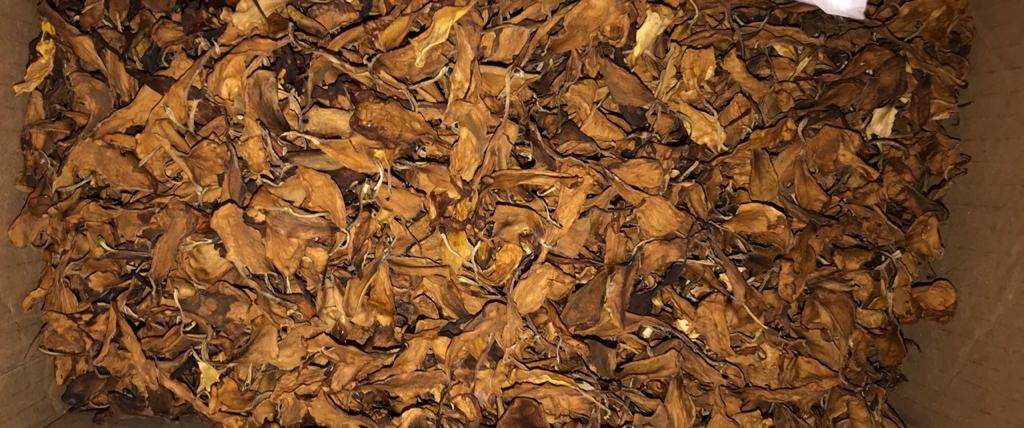 Simplisia Bunga Kamboja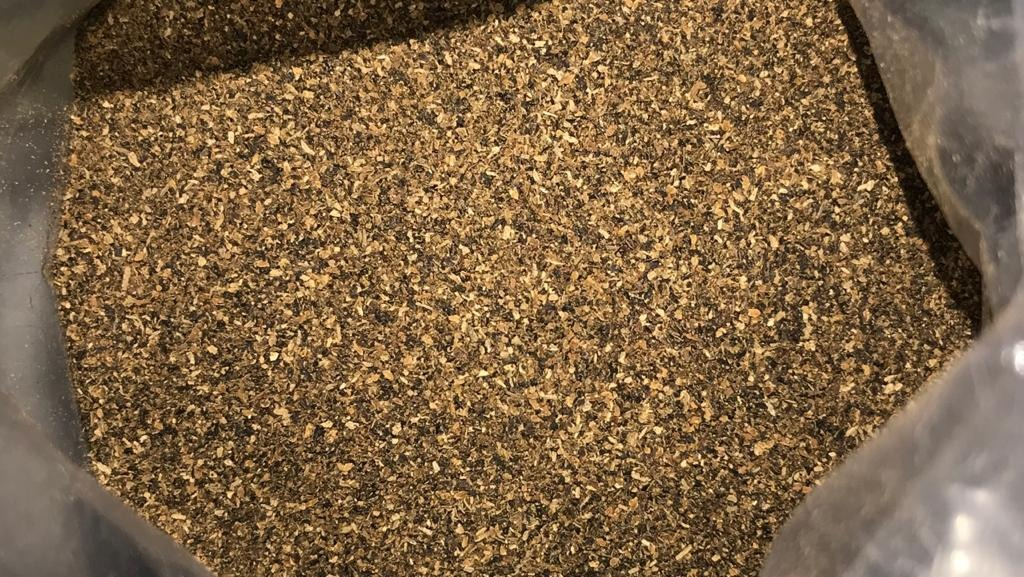 Serbuk Bunga KambojaLampiran 8.  Ekstrak Etanol Bunga Kamboja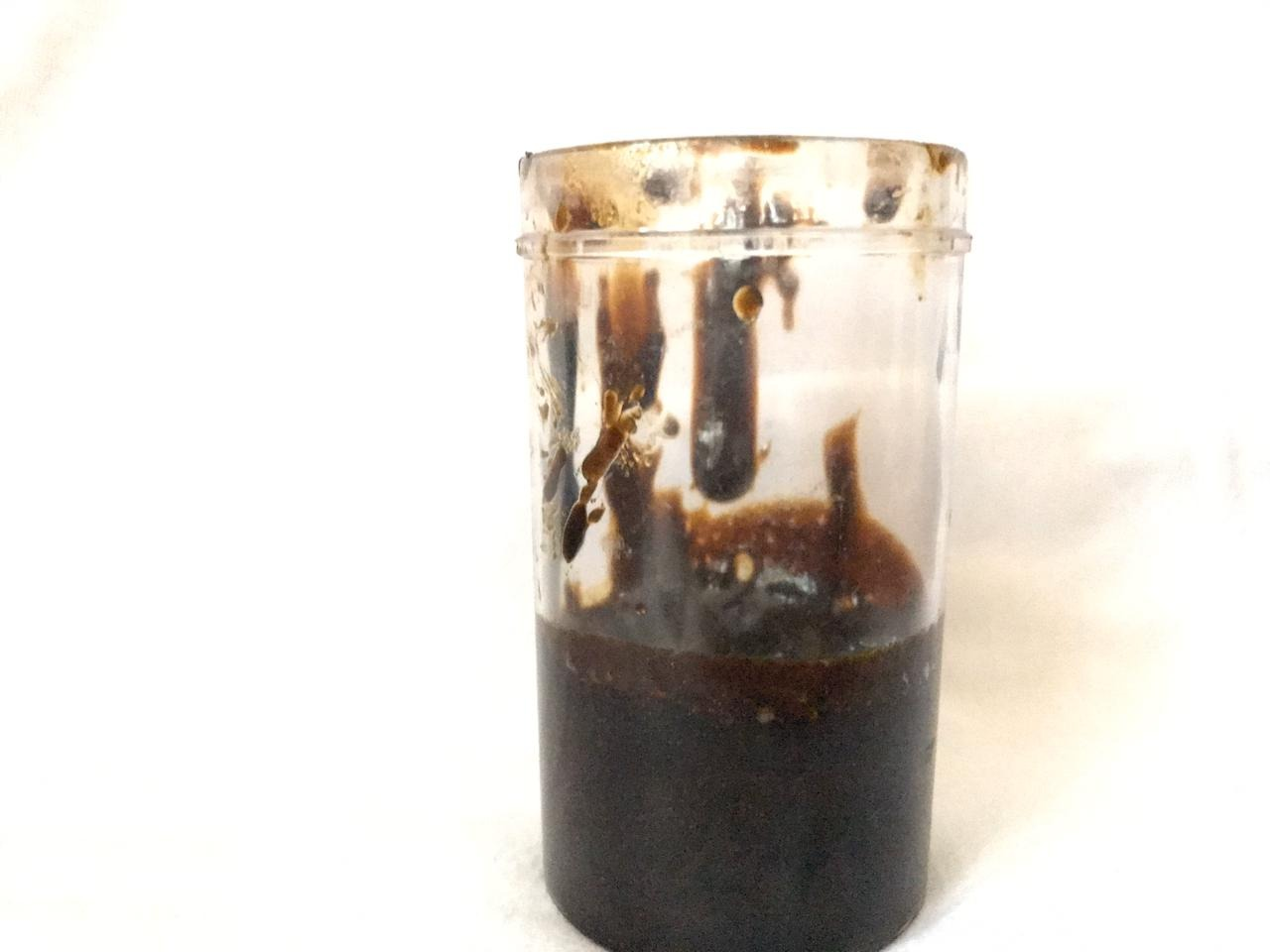 Ekstrak Etanol Bunga Kamboja Lampiran 9. Alat Rotary Evaporator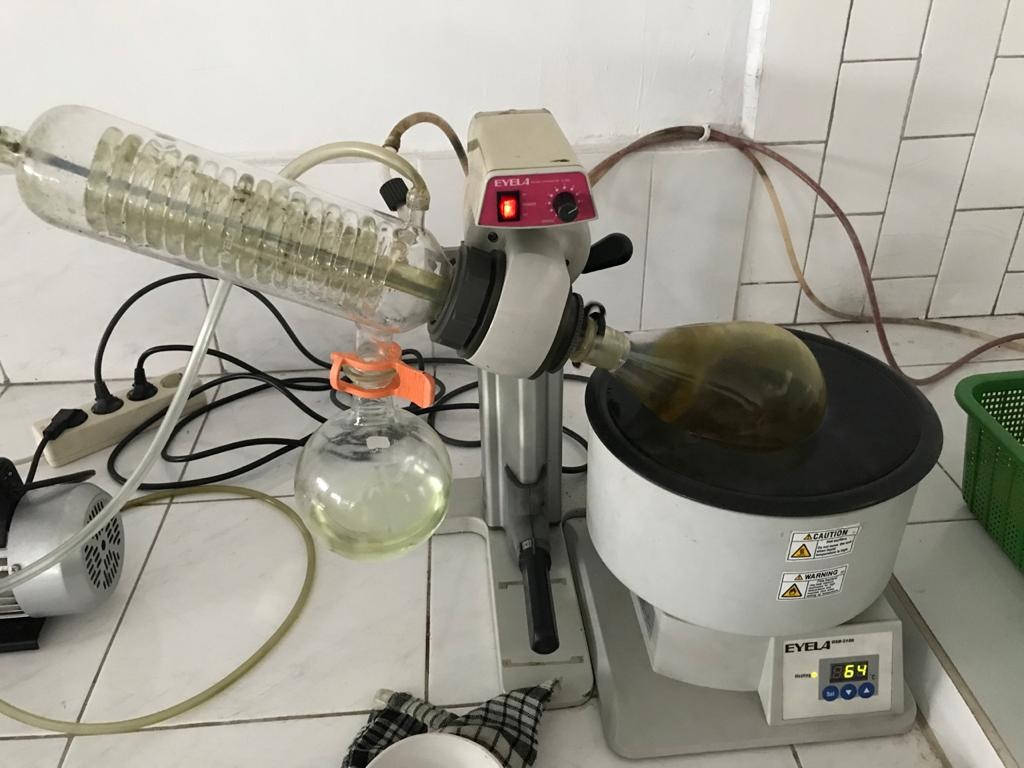 Rotary Evaporator Lampiran 10. Skrining Fitokimia 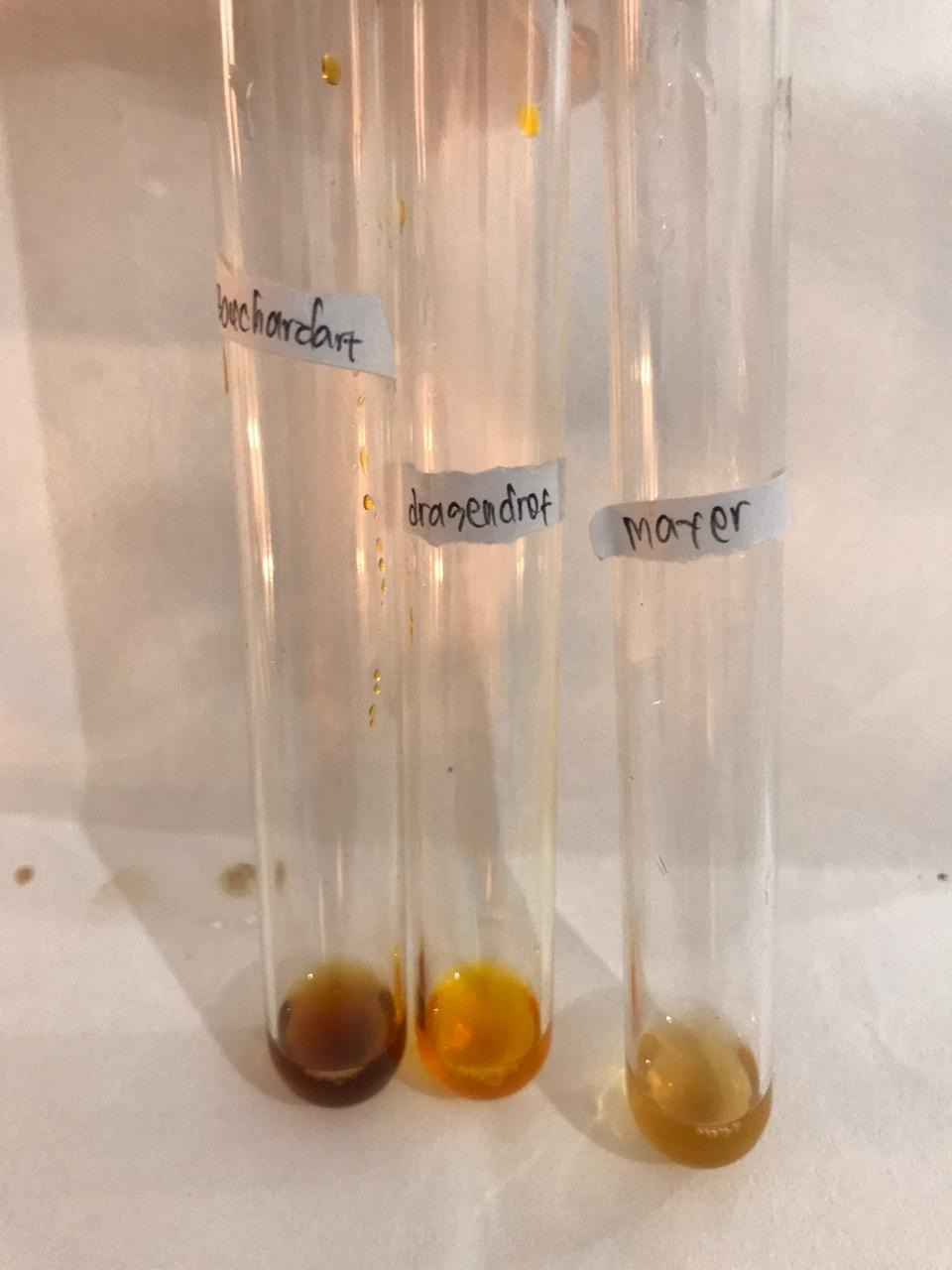 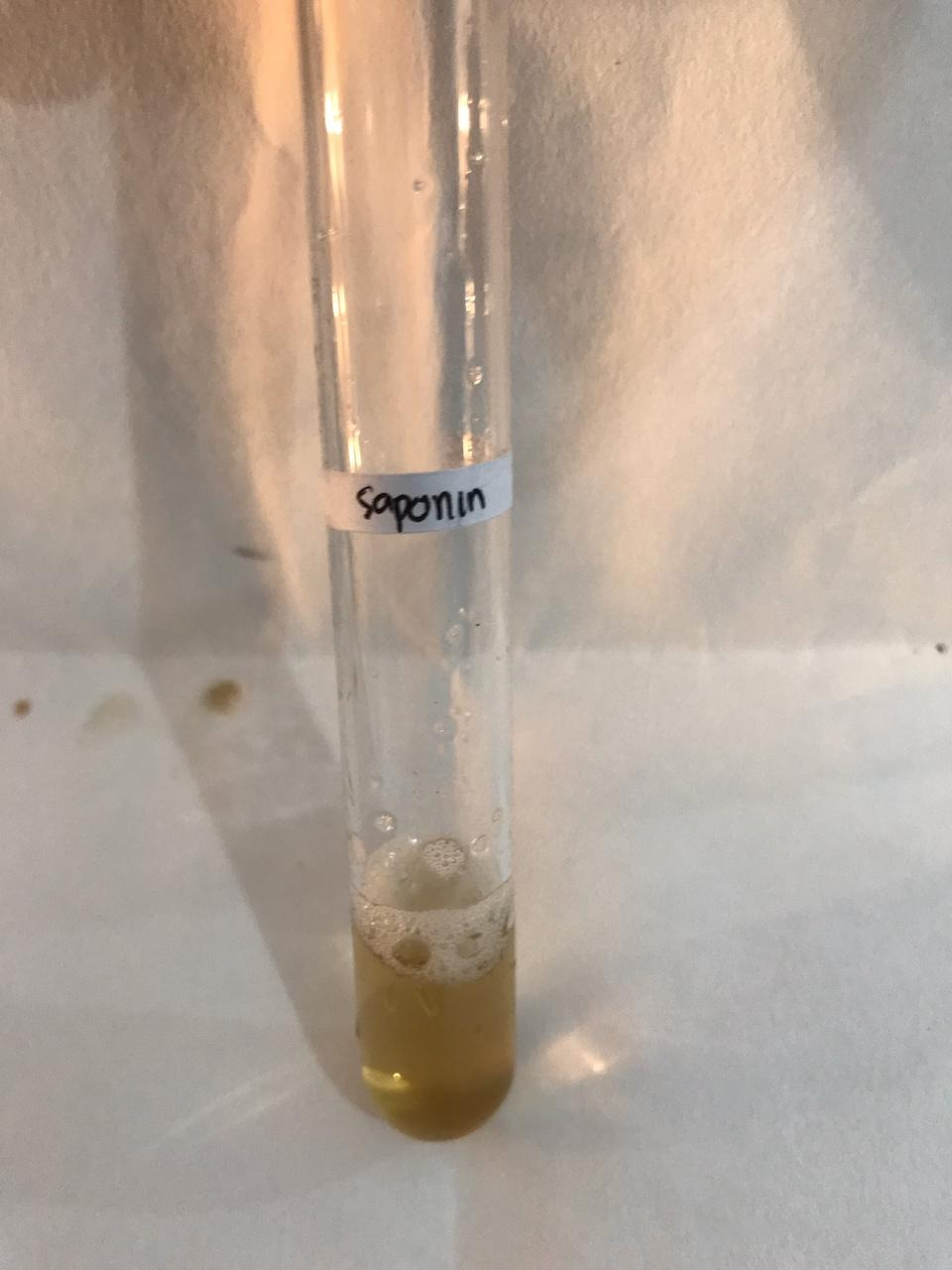 Alkaloid (+)				 2. Saponin (+)		         3. Flavonoid (+)				4. Tanin (+)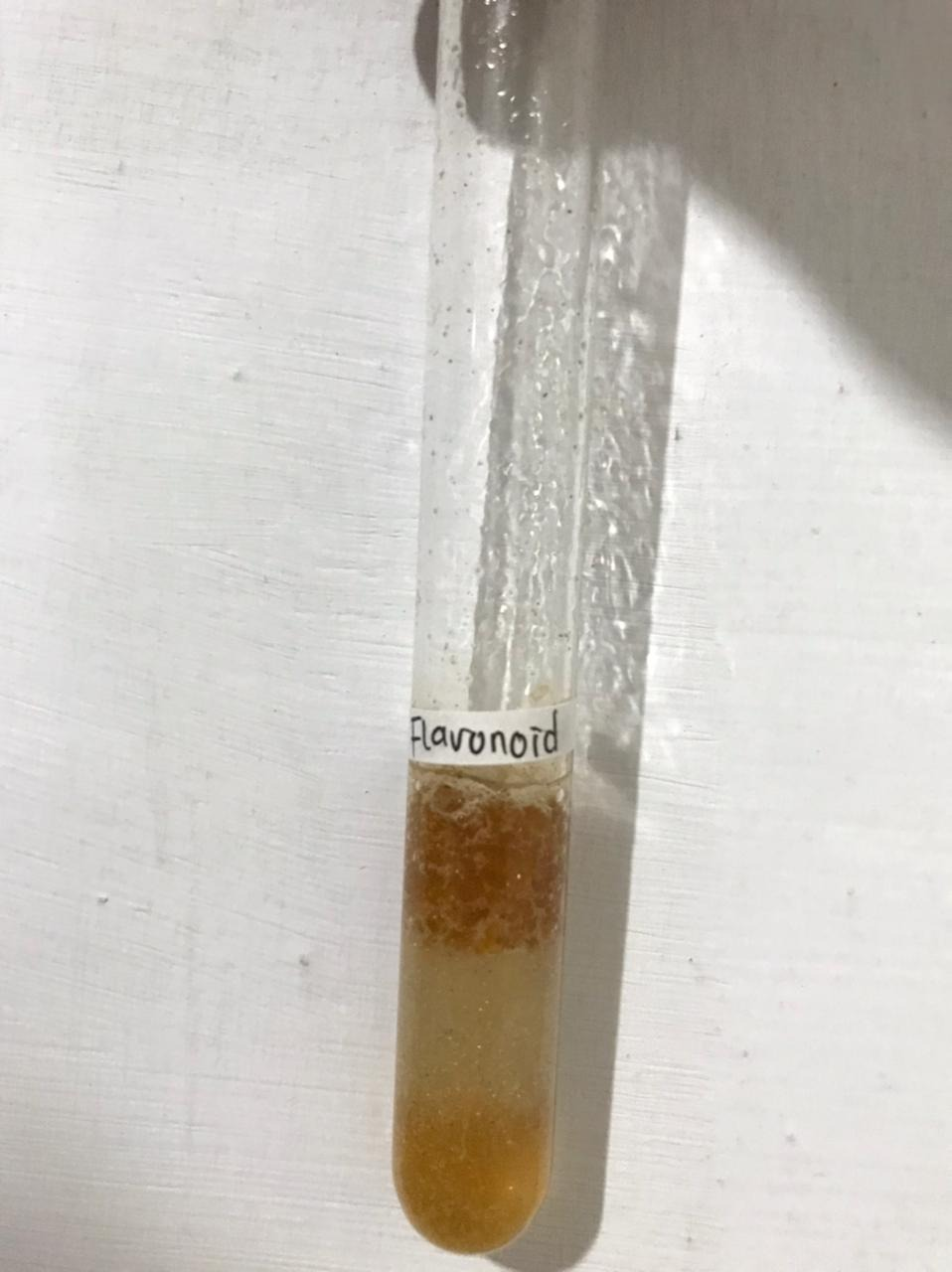 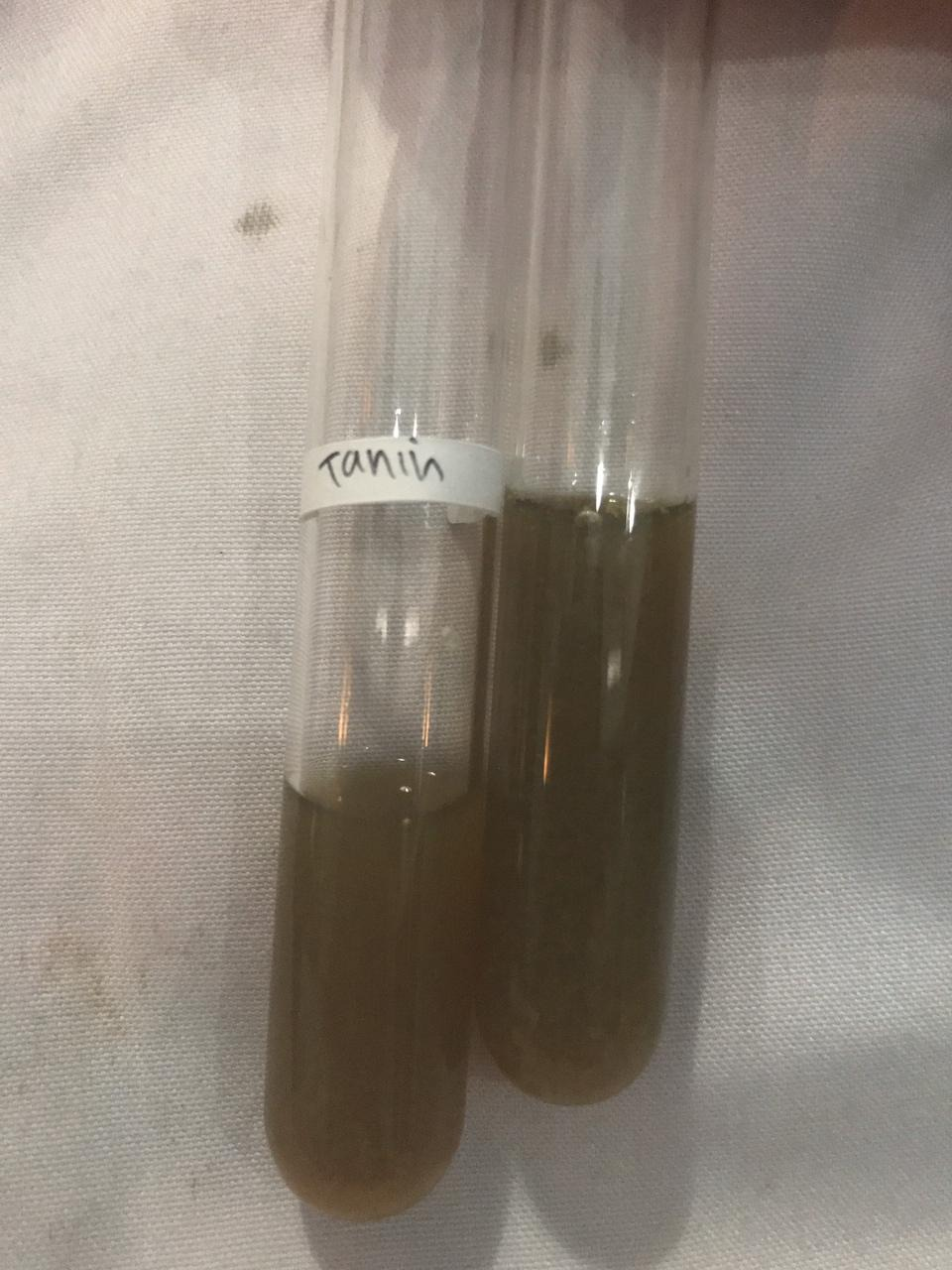 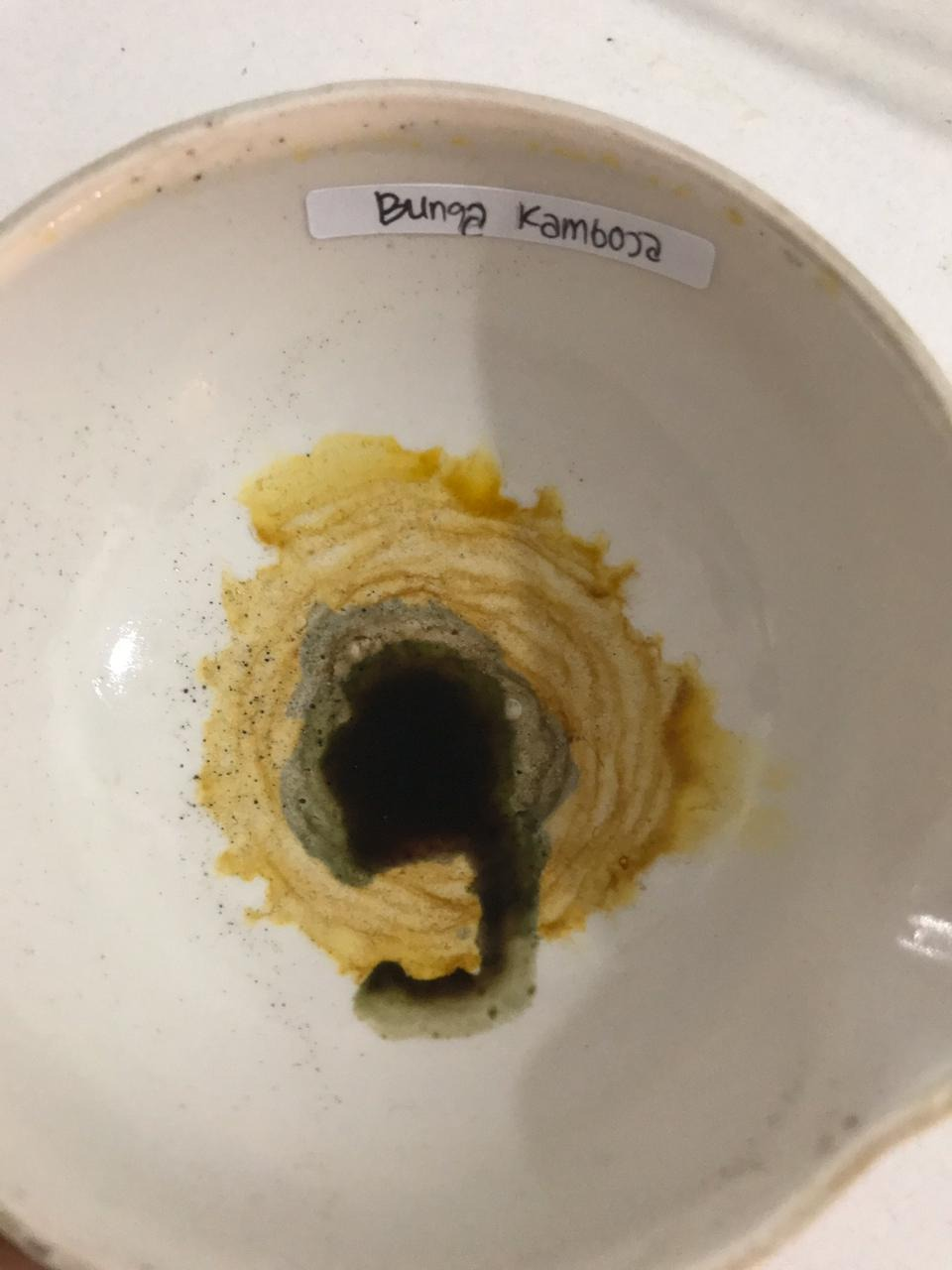 5. Steroid/terpenoid (-)Keterangan: 1. Alkaloid positif, 2 dari 3 reaksi terbentuk 2. Saponin positif, timbul busa setinggi 1-10 cm selama ± 10 menit3. Flavonoid positif, terbentuk merah, kuning/jingga pada lapisan amil alkohol4. tanin positif , terbentuk biru/hijau kehitaman 5. steroid/terpenoid negatif, tidak terbentuk ungu/merah yang berubah menjadi biruLampiran 11. Sediaan Deodorant stick 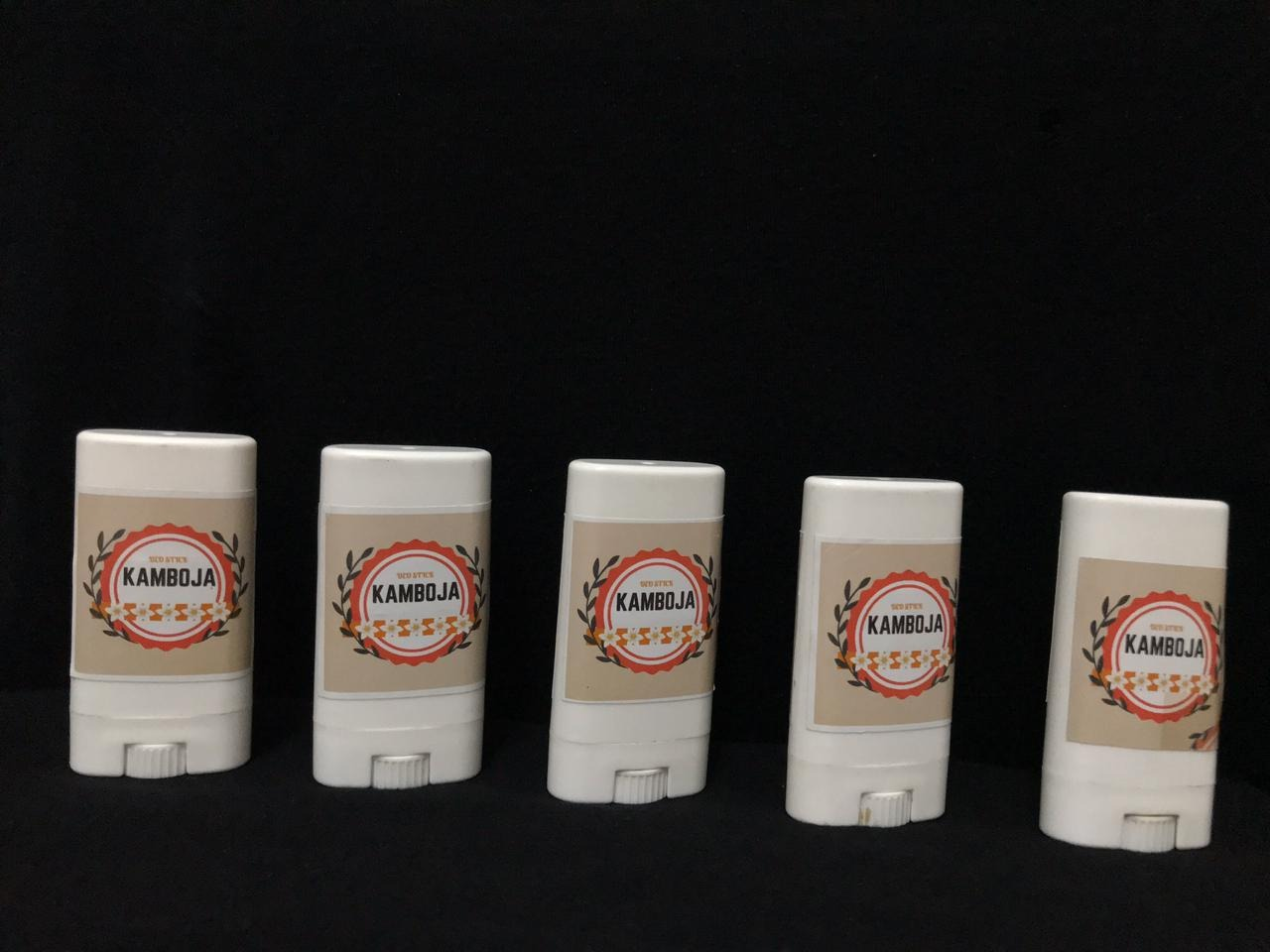 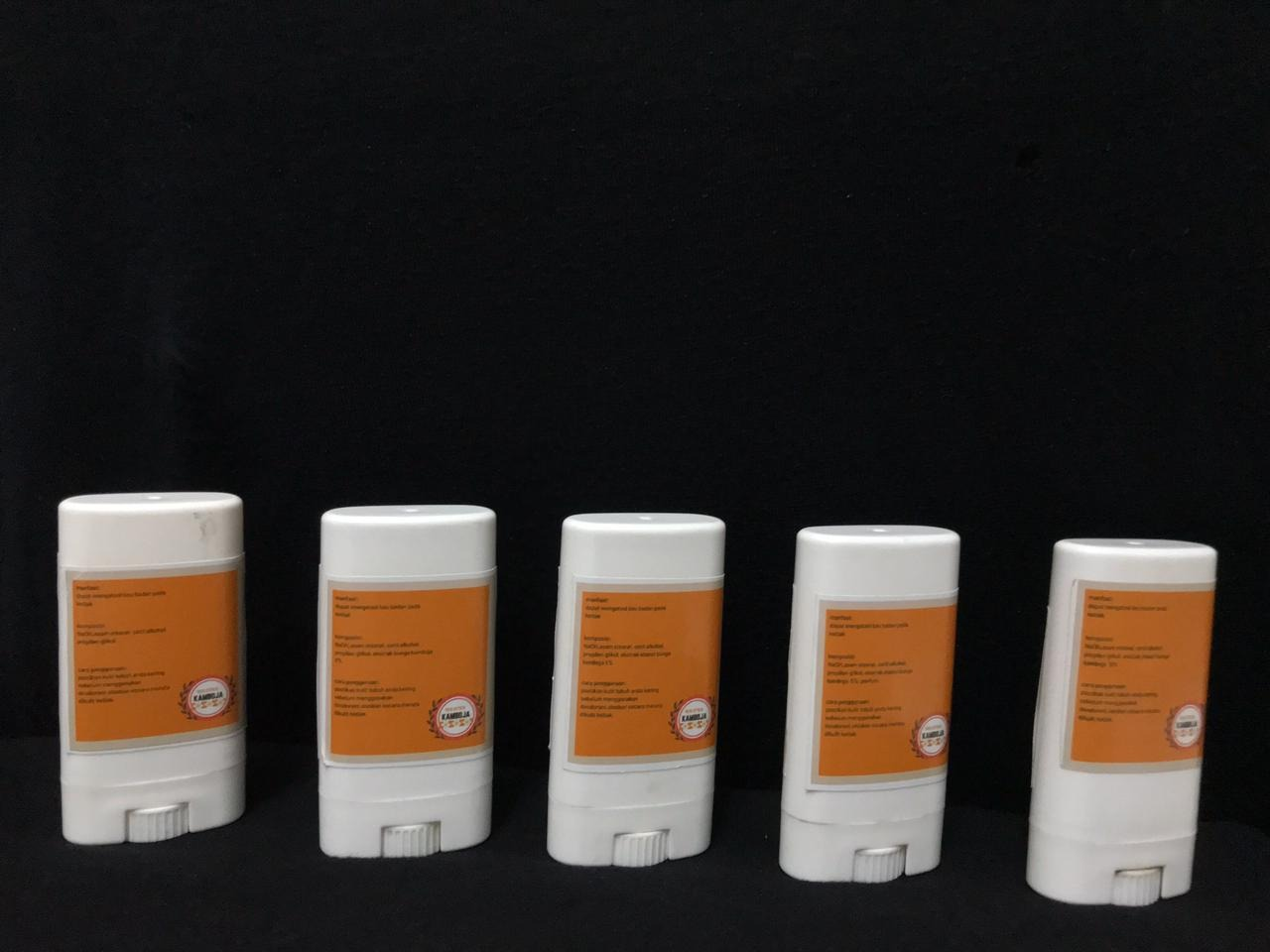 Sediaan deodorant stick Keterangan:A  : BlankoB  : Sediaan deodorant stick konsentrasi 2% ekstrak bunga kamboja C  : Sediaan deodorant stick konsentrasi 5% ekstrak bunga kamboja + parfumD  : Sediaan deodorant stick konsentrasi 5% ekstrak bunga kambojaE  : Sediaan deodorant stick konsentrasi 10% ekstrak bunga kambojaLampiran 12. Uji Aktivitas Antibakteri Staphylococcus epidermidis Terhadap Sediaan Deodorant Stick 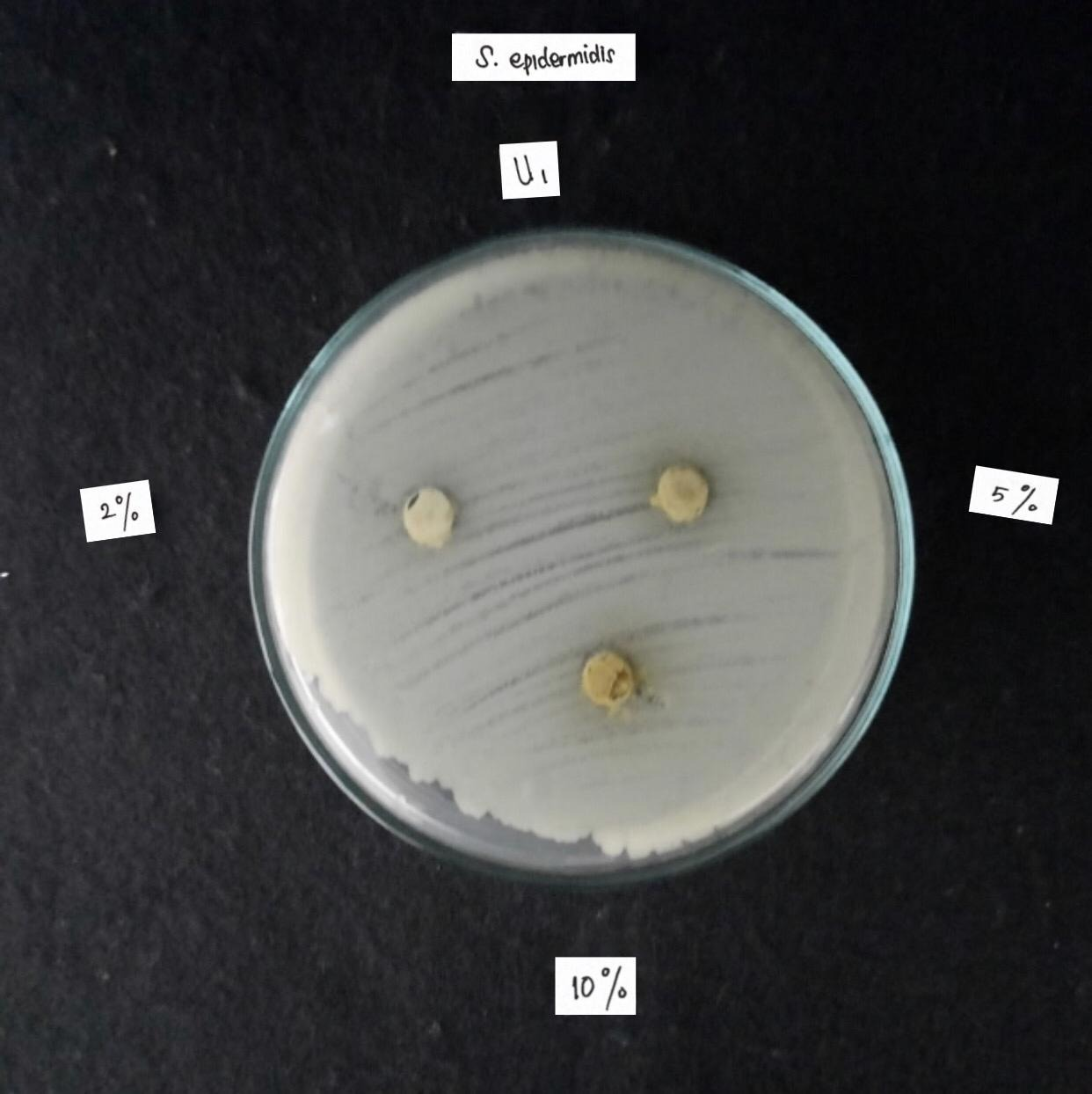 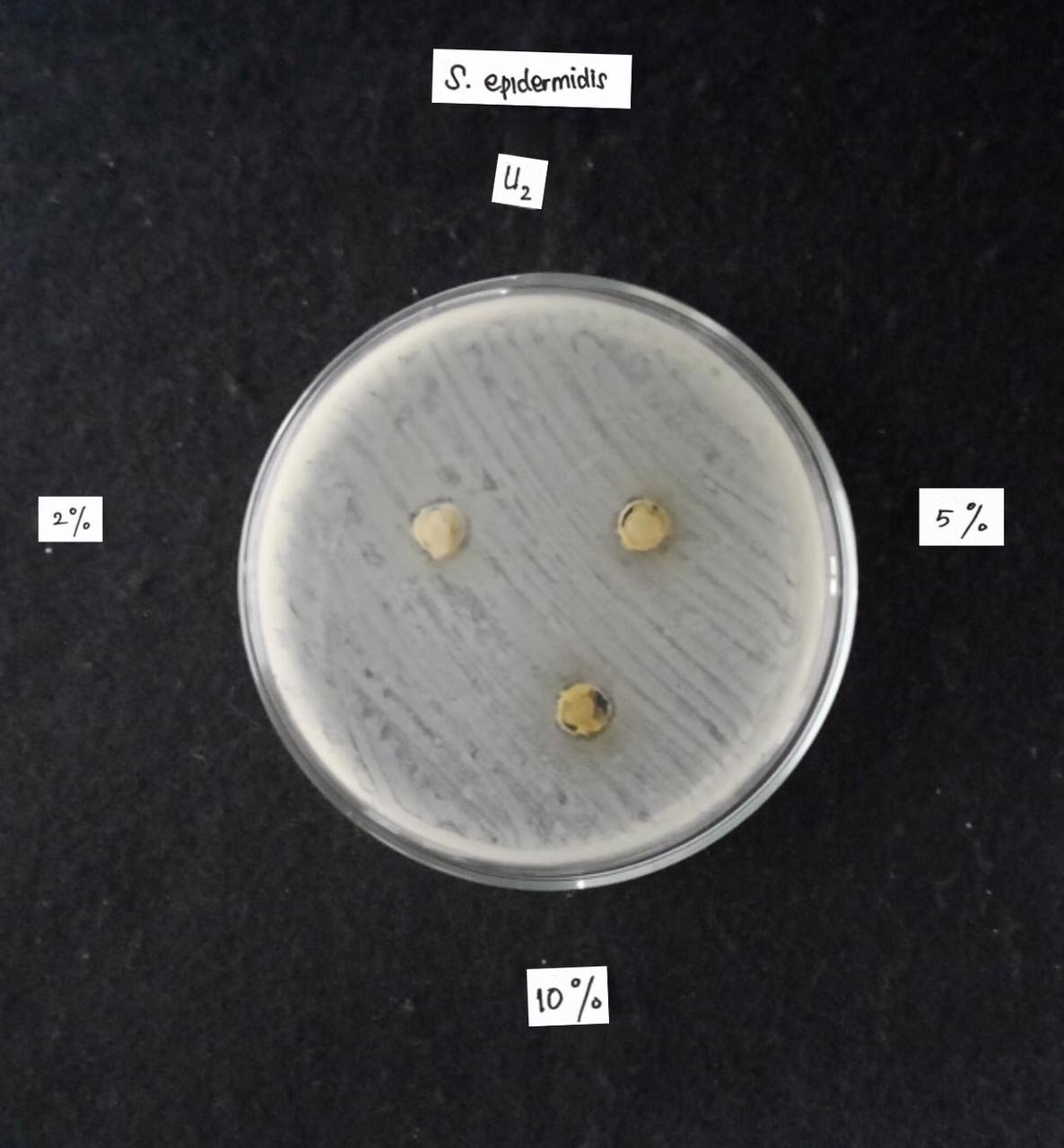            Pengulangan ke-1			       Pengulangan ke-2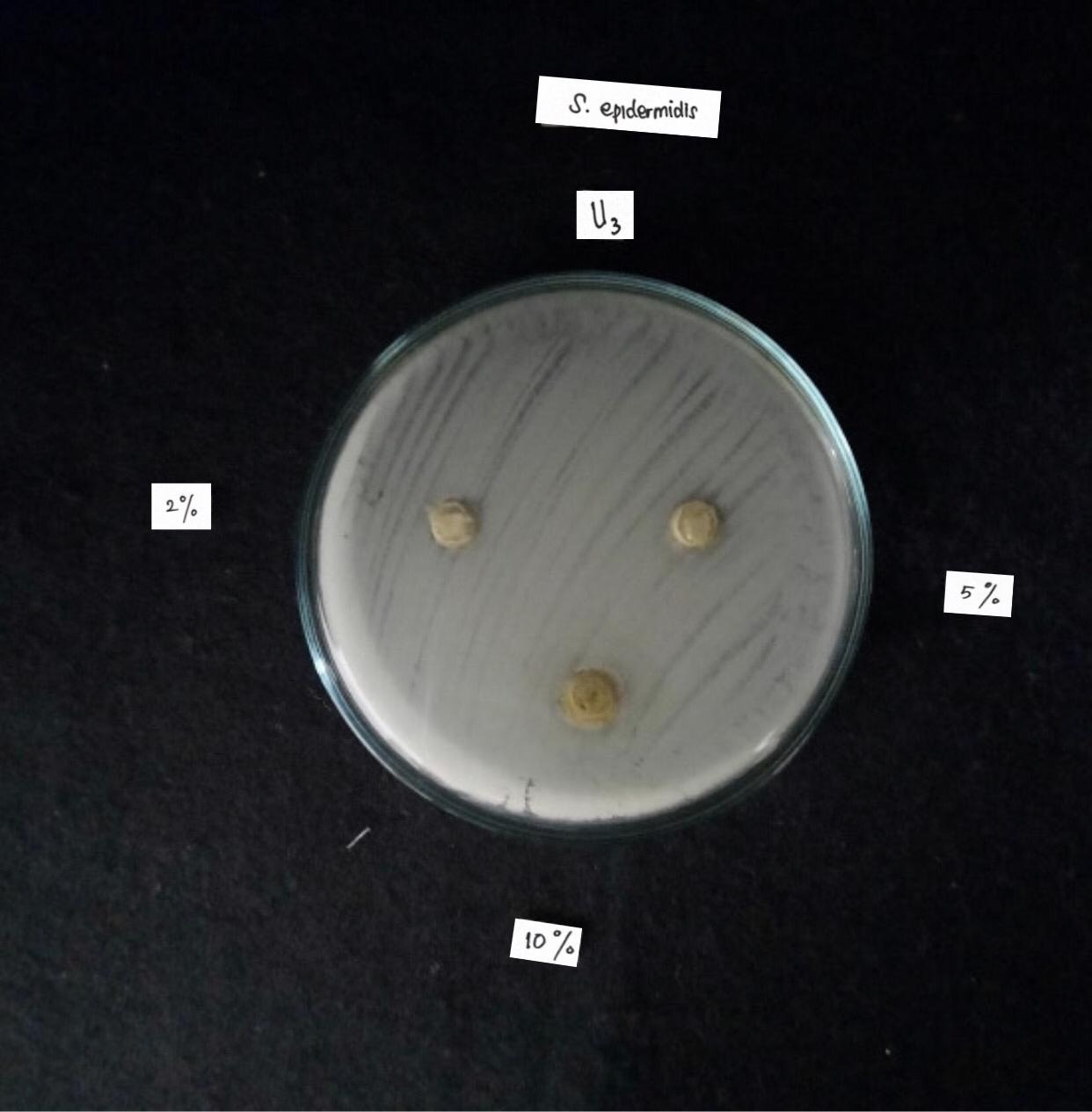 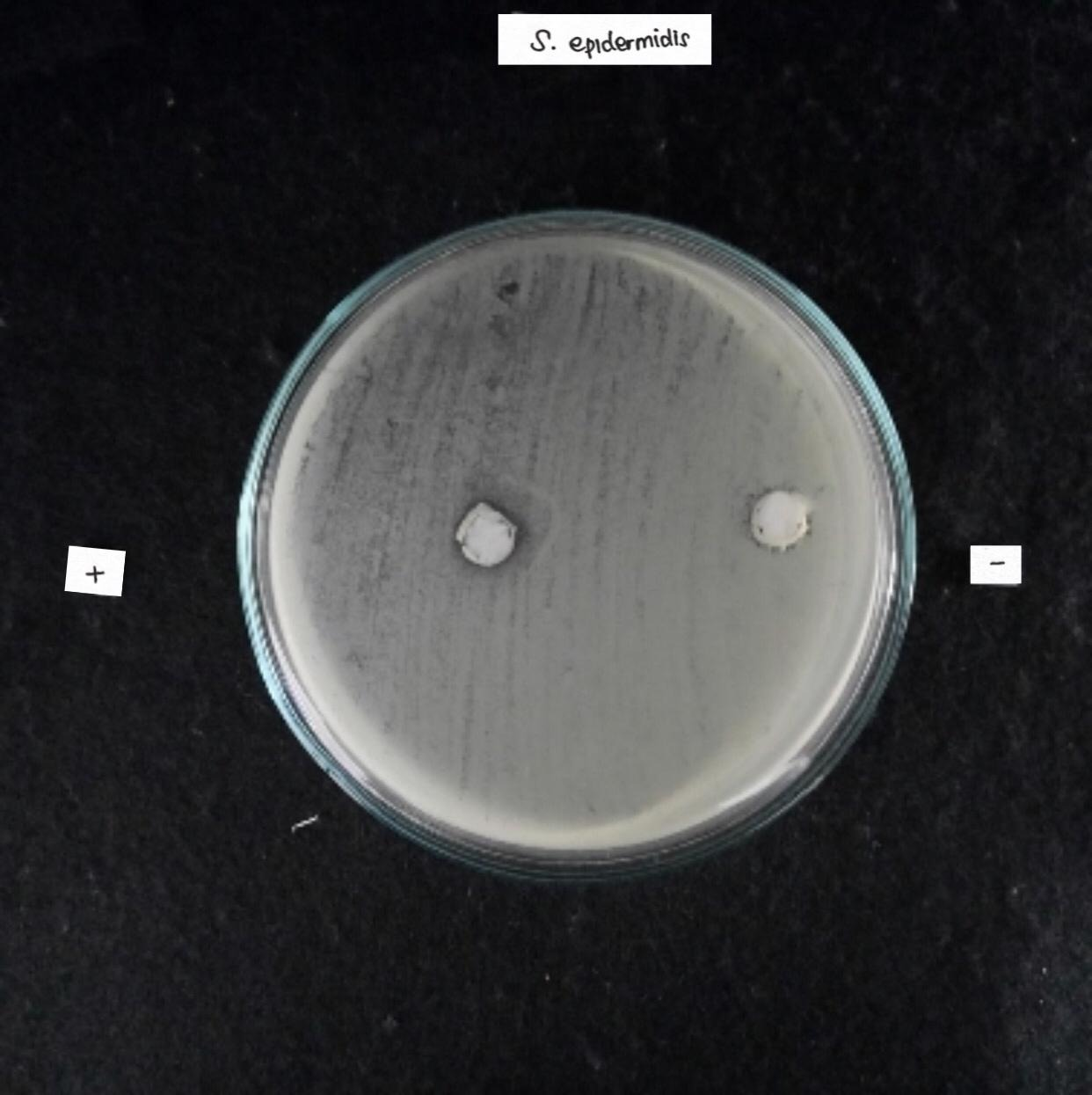             Pengulangan ke-3  			    kontrol positif dan negatif   Lampiran 13. Uji pH Sediaan 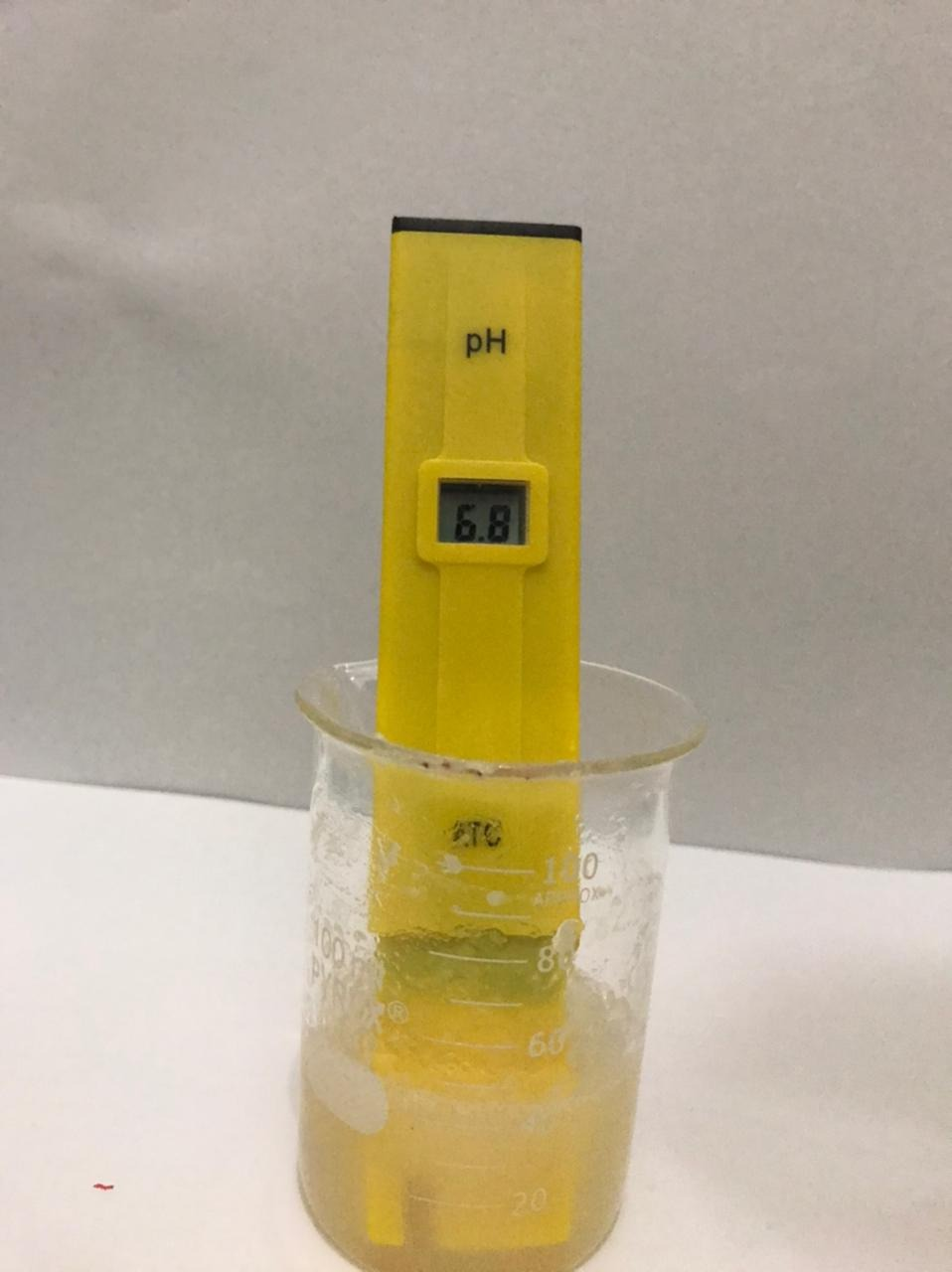 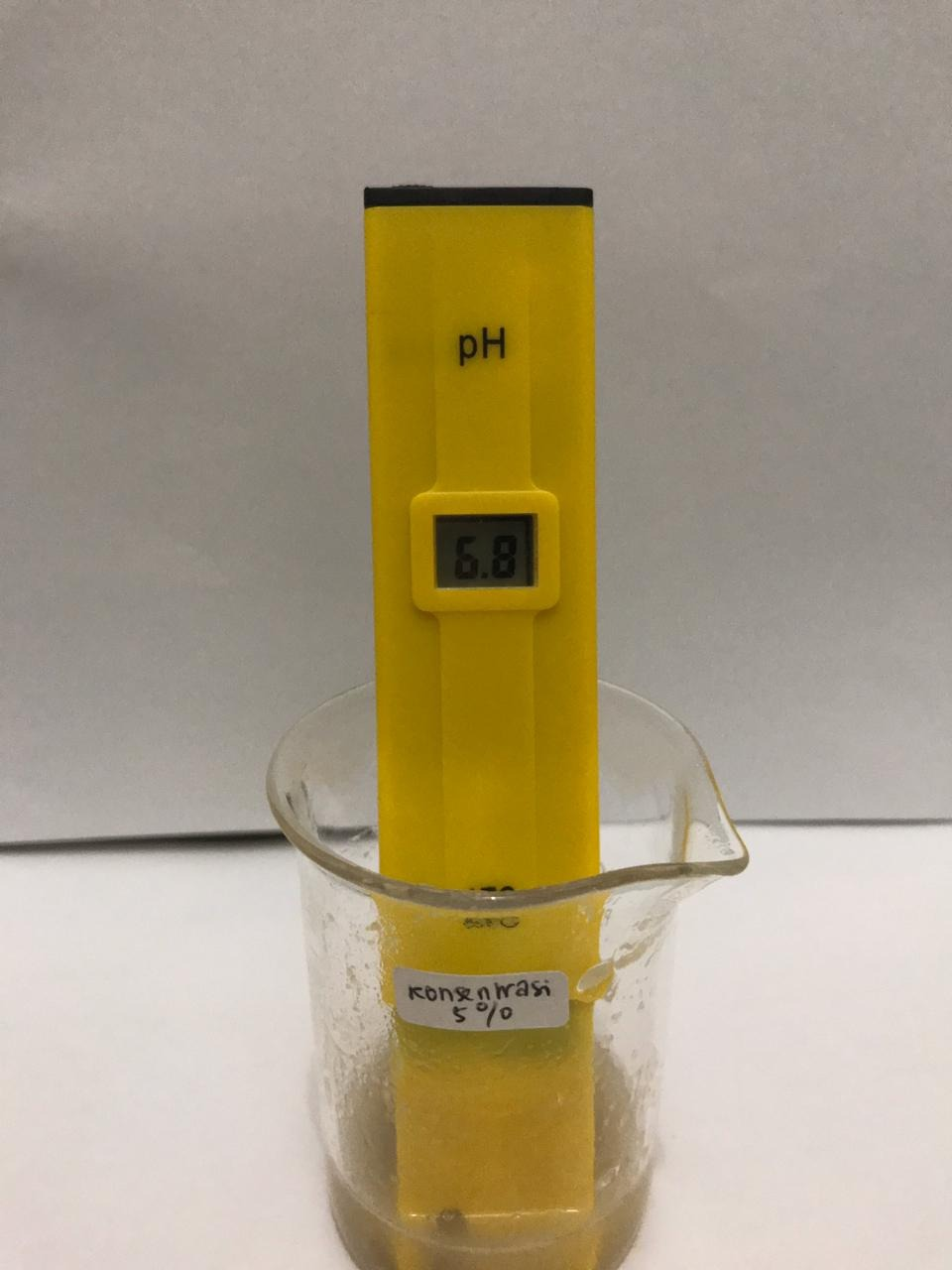 Uji pH Deodorant stik konsentrasi 2%    	      Uji pH Deodorant stik kosentrasi 5%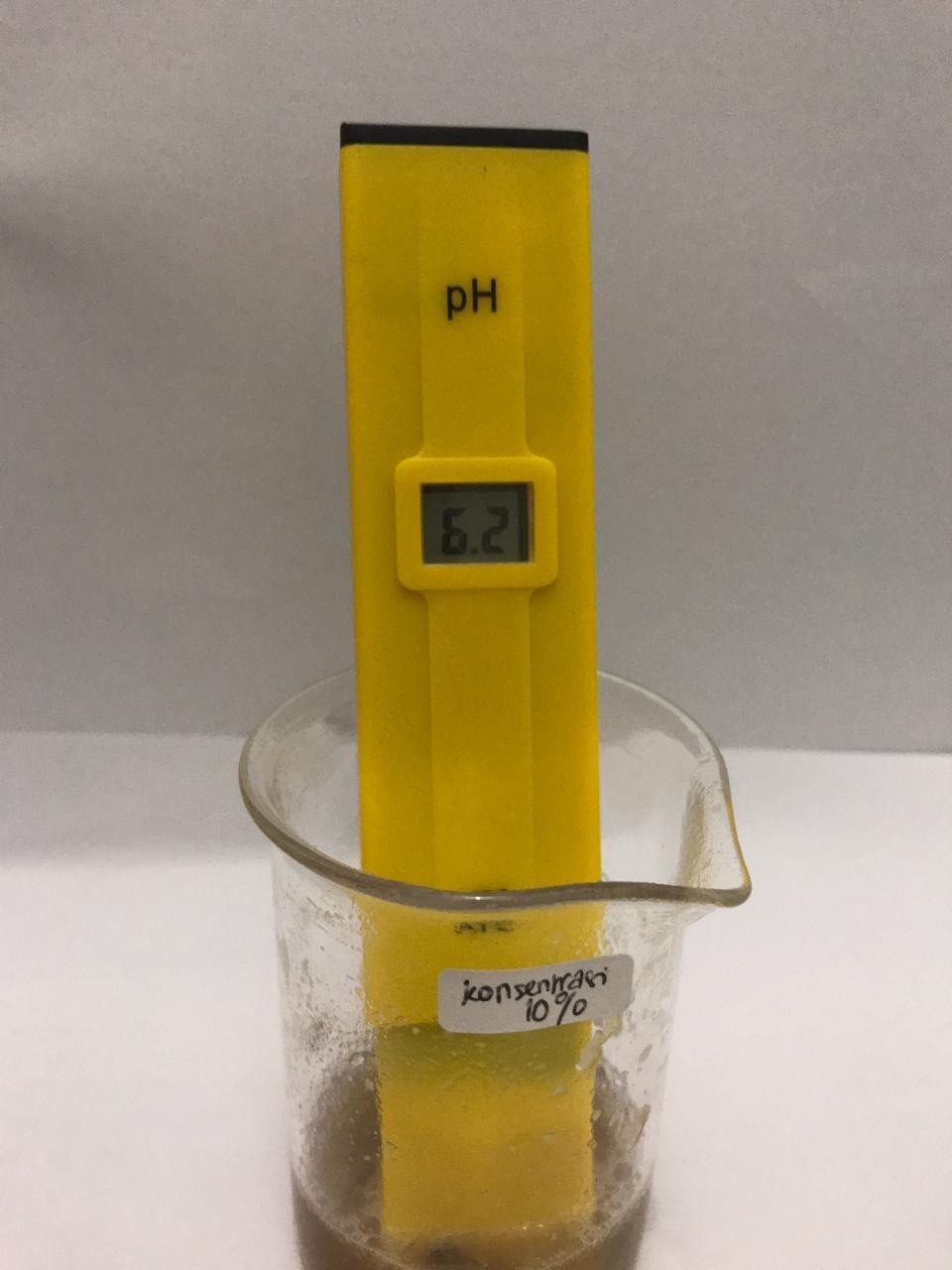 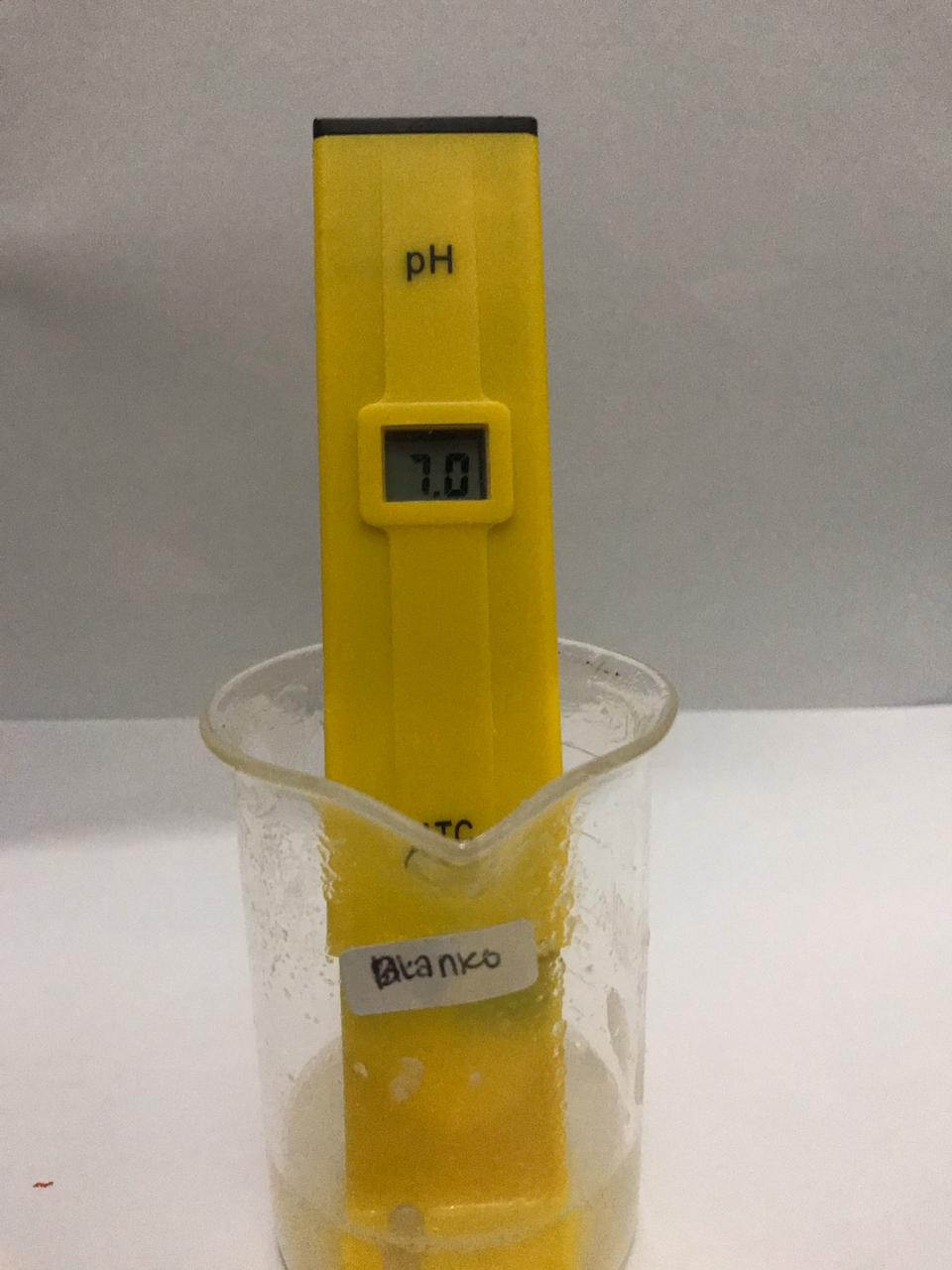 Uji pH Deodorant stik konsentrasi 10%	            Uji pH Deodorant stik Blanko 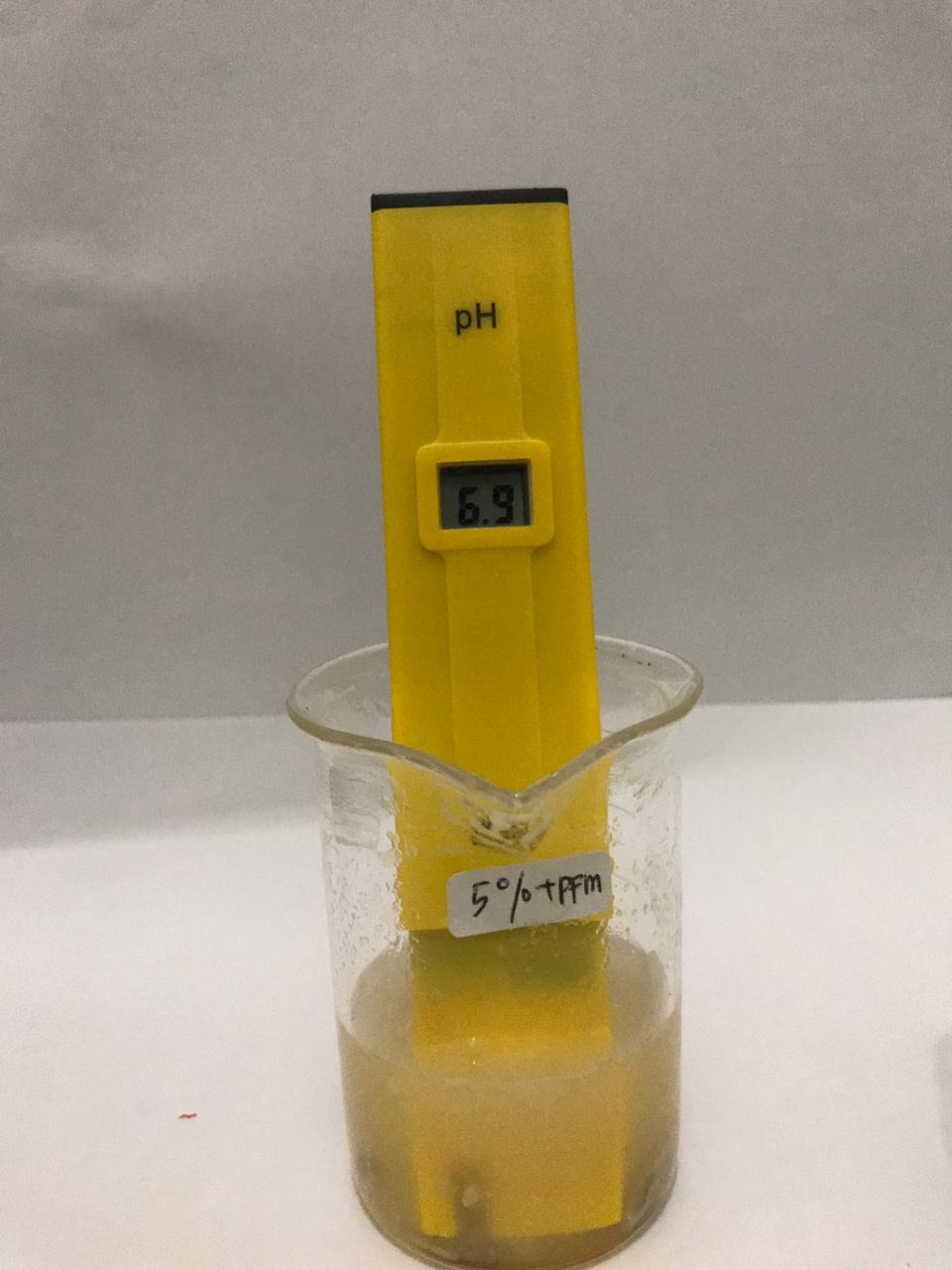 Uji pH Sediaan deodorant stick konsentrasi 5% + parfumLampiran 14. Uji Homogenitas 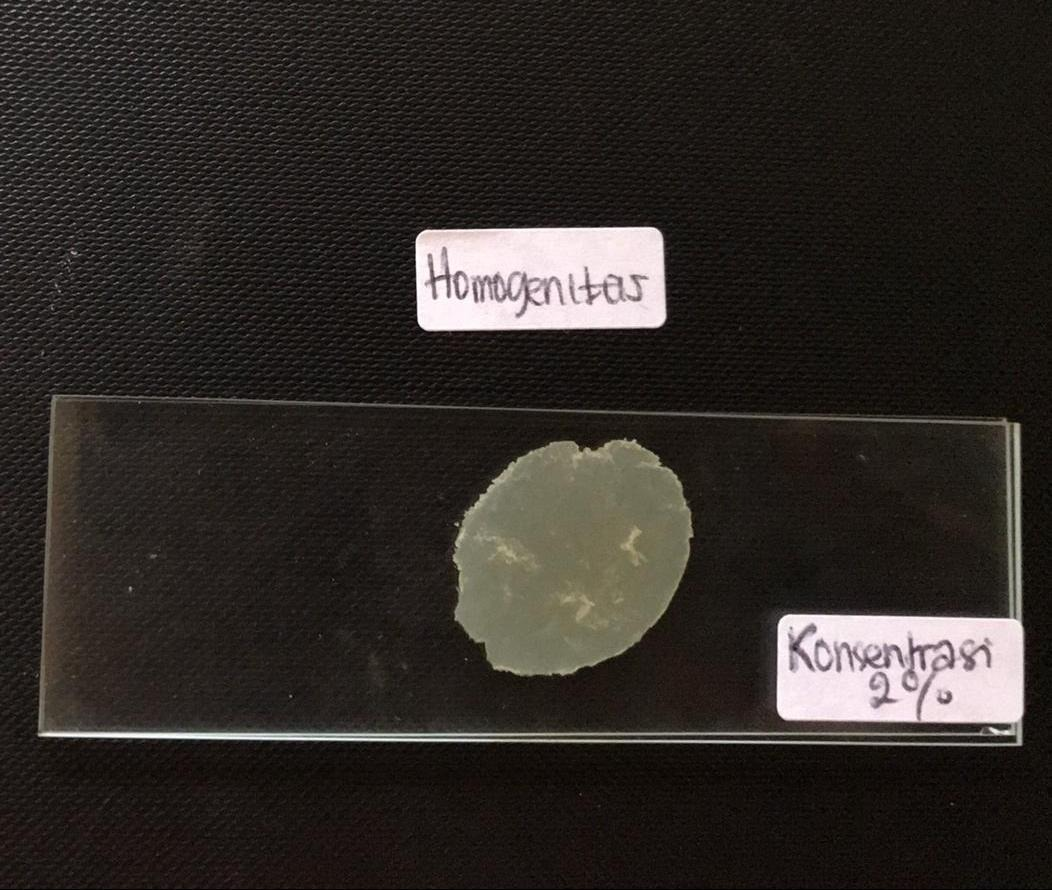 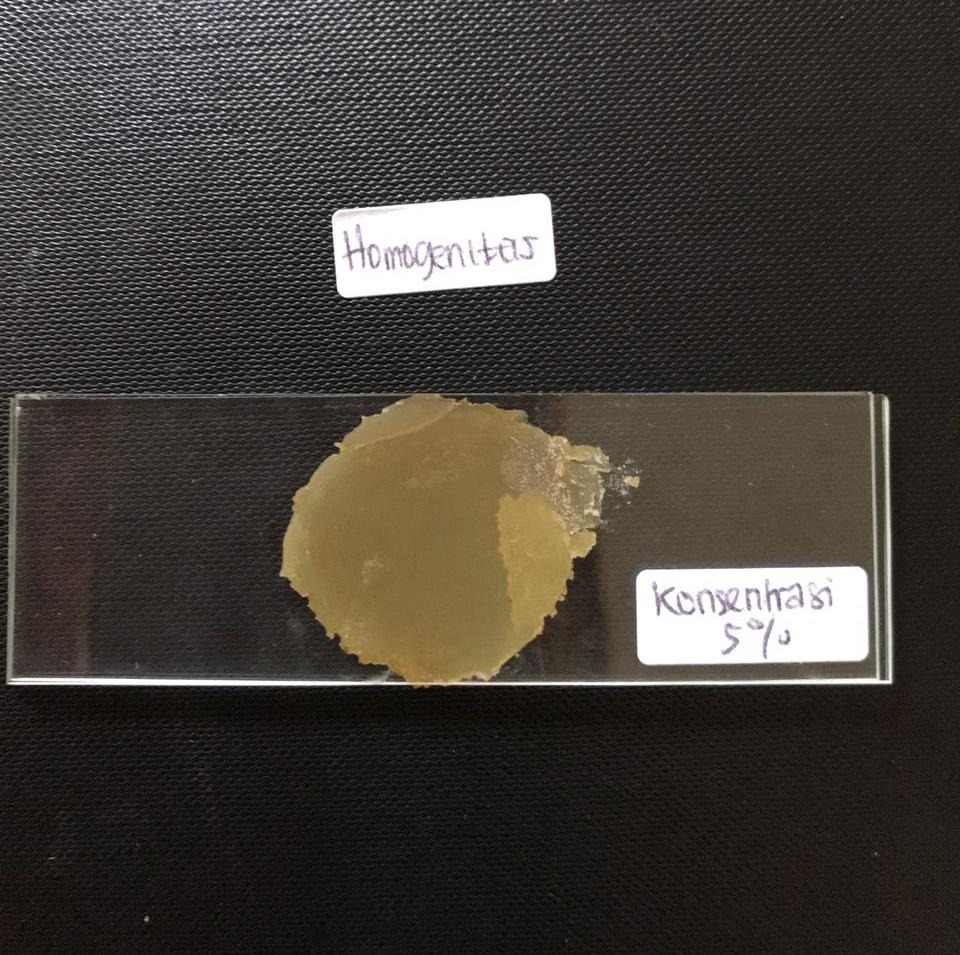           Uji Homogenitas Deodorant 			Uji Homogenitas deodorant                    stick konsentrasi 2%                                        stick konsentrasi 5%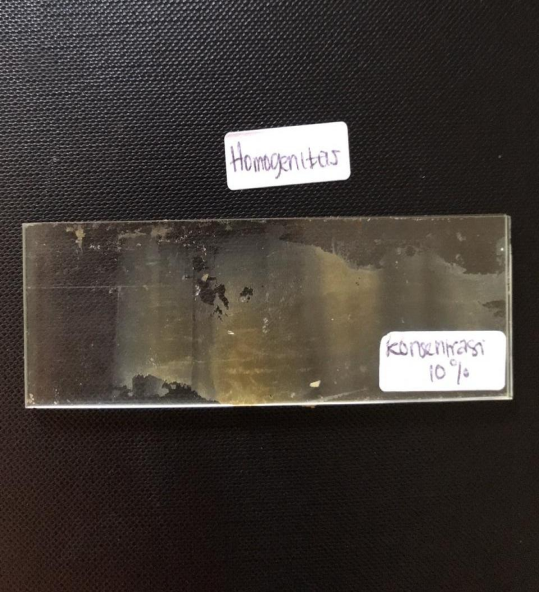 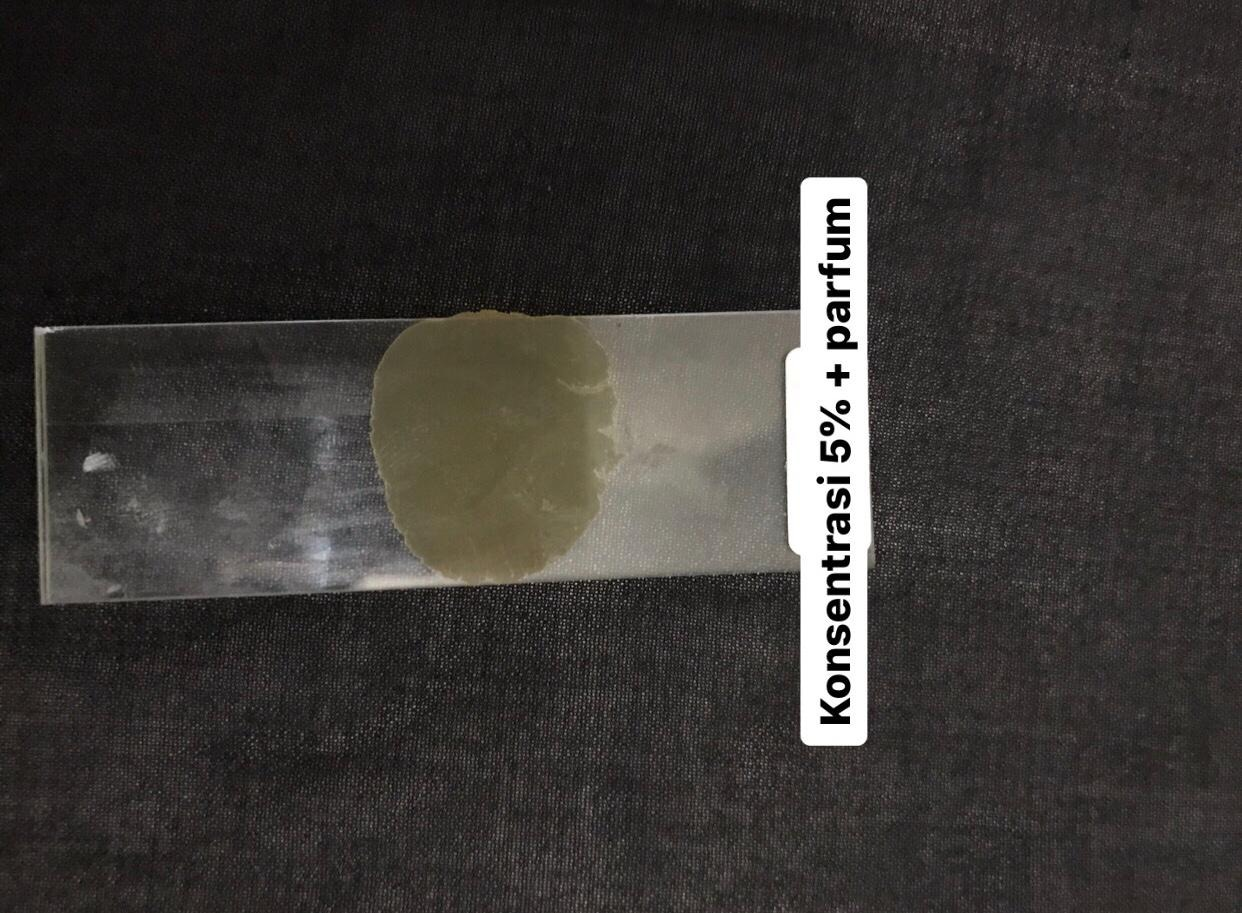 	Uji Homogenitas Deodorant 			Uji Homogenitas deodorant stick 	     Stick konsentrasi 10%			 konsentrasi 5% + parfum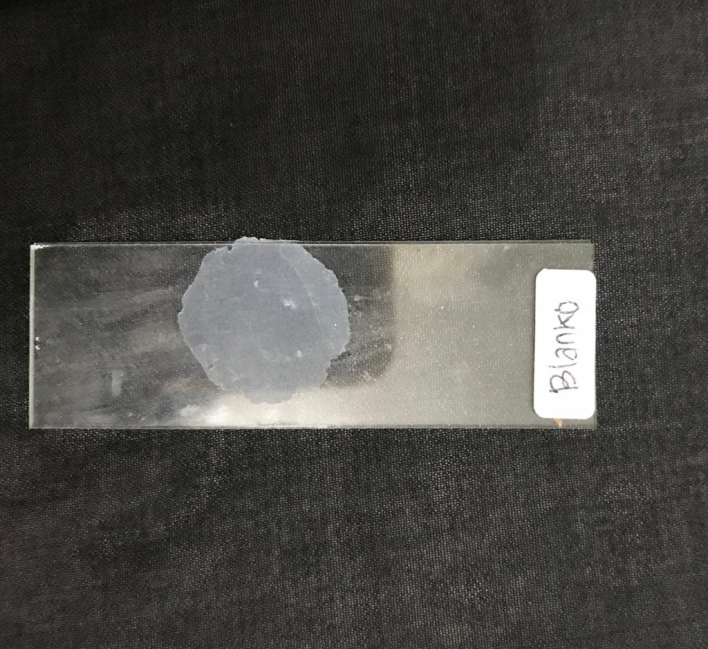 Blanko Lampiran 15. Uji waktu leleh 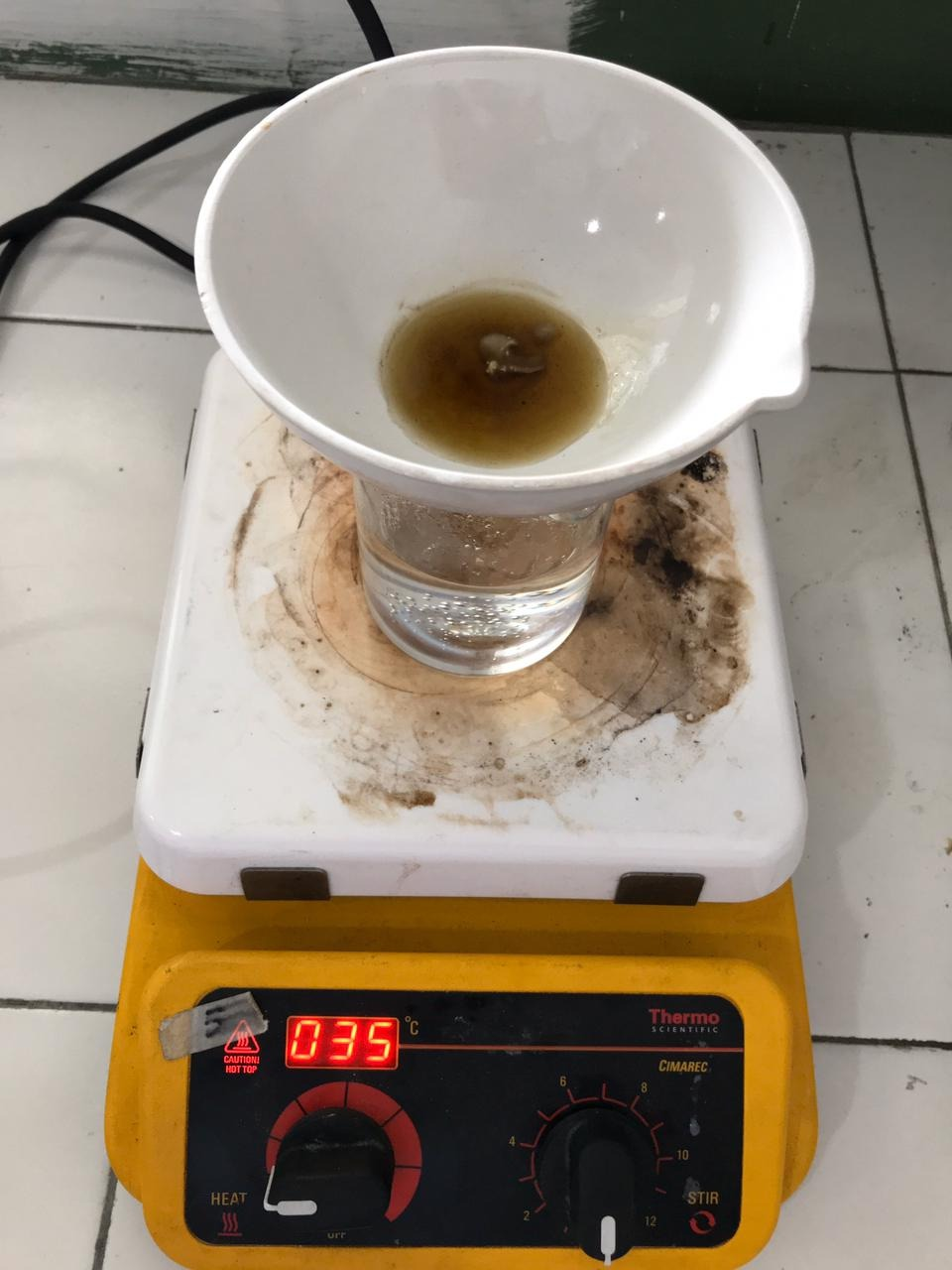 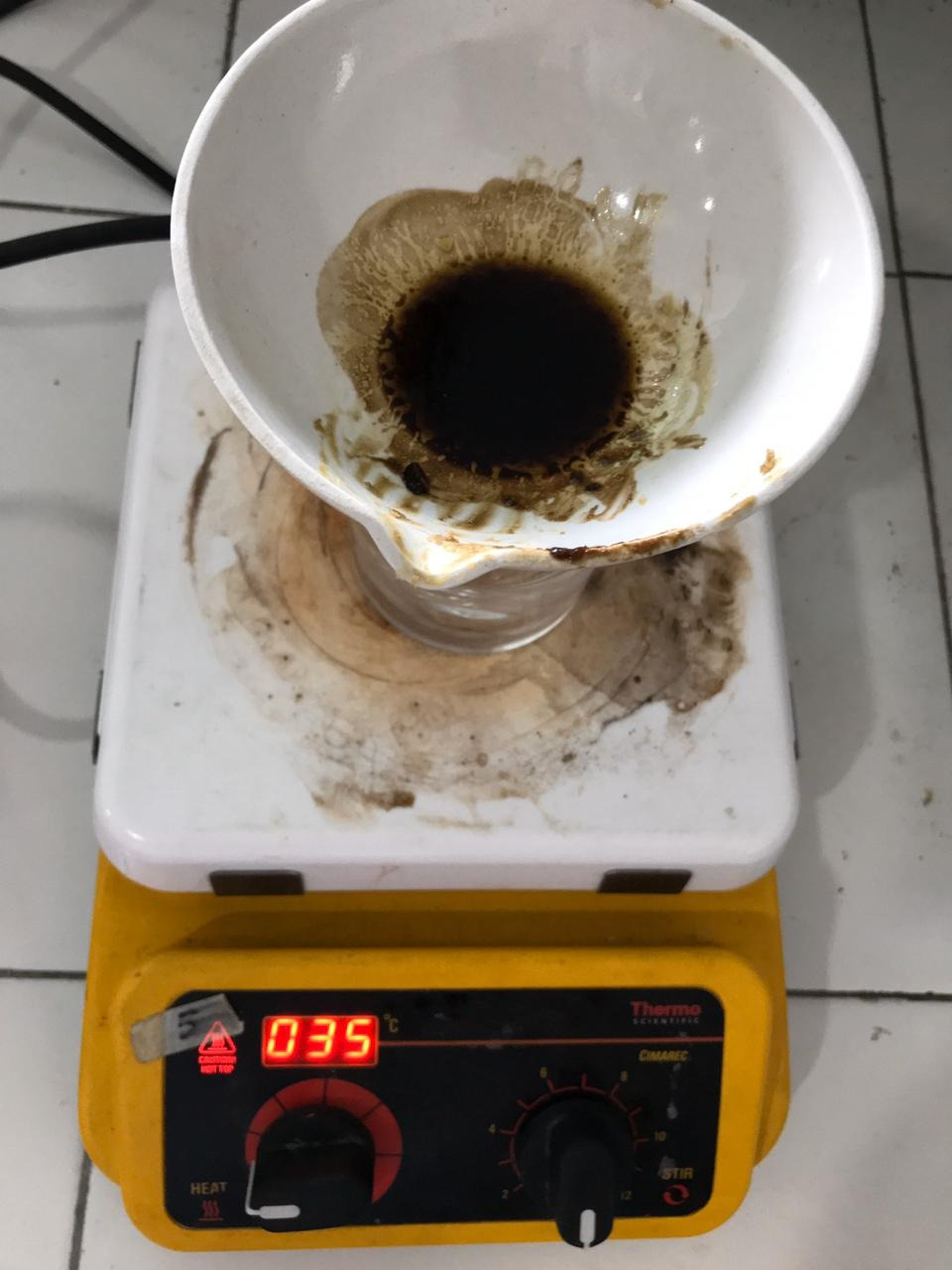 Uji waktu leleh deodorant stik		Uji waktu leleh deodorant stik               konsentrasi 2%				konsentrasi 5%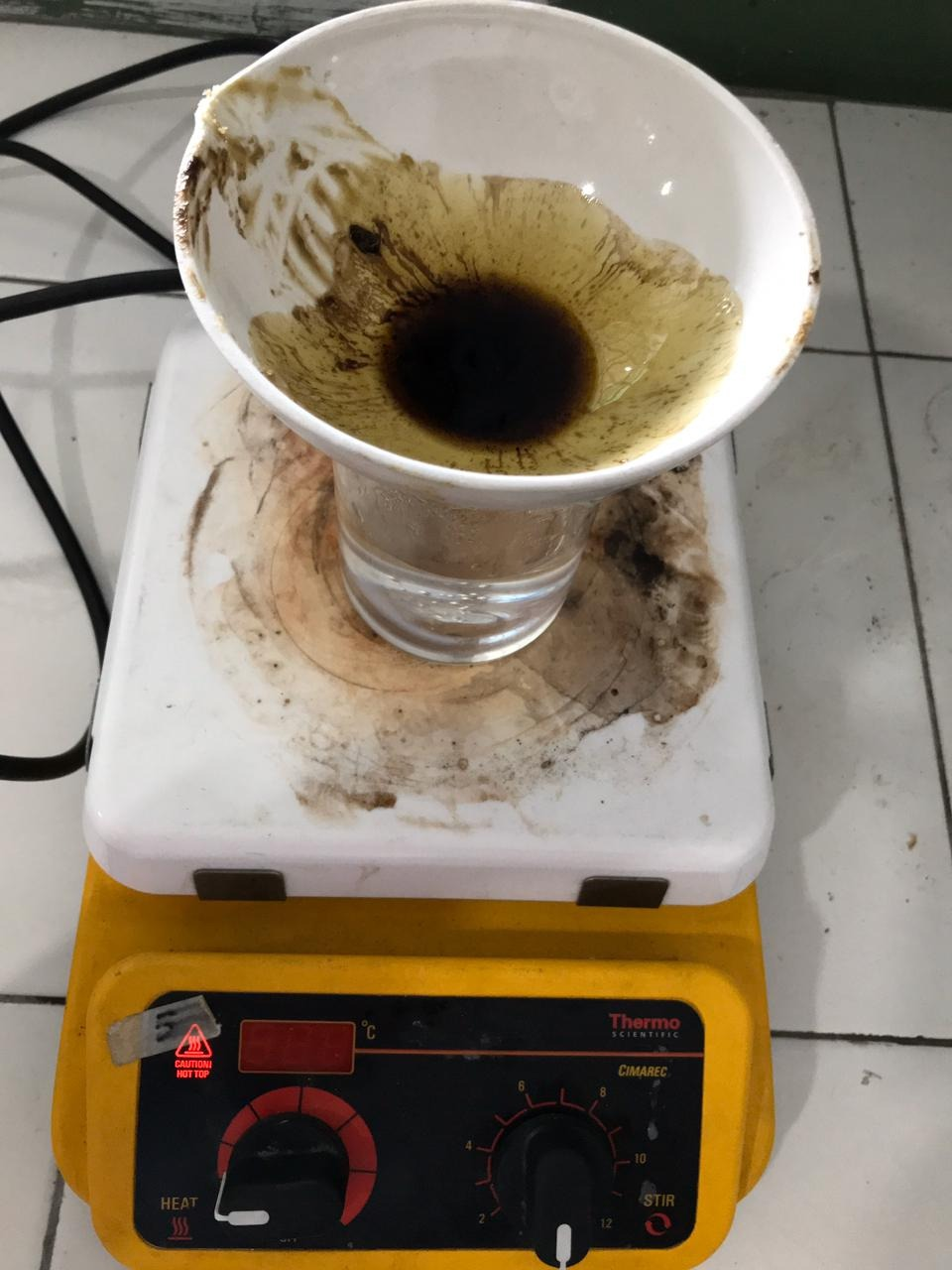 Uji waktu leleh deodorant stik 	Konsentrasi 10%Lampiran 16. Data perhitungan formula F1 konsentrasi 2% Cetil alkohol 		: 25/100 x 20 gram	: 5 gram Asam stearat 		: 35/ 100 x 20 gram 	: 7 gram Propilen glikol 	: 30/100 x 20 gram 	: 6 gramNaOH			:  3/100 x 20 gram :0,6 gram Ekstrak bunga kamboja : 2/100 x 20 gram	: 0,4 gram F2 Konsentrasi 5% Cetil alkohol 		: 25/100 x 20 gram	: 5 gram Asam stearat 		: 35/ 100 x 20 gram 	: 7 gram Propilen glikol 	: 30/100 x 20 gram 	: 6 gramNaOH			:  3/100 x 20 gram :0,6 gram Ekstrak bunga kamboja : 5/100 x 20 gram : 1 gram F3 Konsentrasi 10% Cetil alkohol 		: 25/100 x 20 gram	: 5 gram Asam stearat 		: 35/ 100 x 20 gram 	: 7 gram Propilen glikol 	: 30/100 x 20 gram 	: 6 gramNaOH			:  3/100 x 20 gram :0,6 gram Ekstrak bunga kamboja : 10/100 x 20 gram : 2 gram F4 Konsentrasi 5% + parfum Cetil alkohol 		: 25/100 x 20 gram	: 5 gram Asam stearat 		: 35/ 100 x 20 gram 	: 7 gram Propilen glikol 	: 30/100 x 20 gram 	: 6 gramNaOH			:  3/100 x 20 gram :0,6 gram Parfum qsEkstrak bunga kamboja : 5/100 x 20 gram : 1 gram BlankoCetil alkohol 		: 25/100 x 20 gram	: 5 gram Asam stearat 		: 35/ 100 x 20 gram 	: 7 gram Propilen glikol 	: 30/100 x 20 gram 	: 6 gramNaOH			:  3/100 x 20 gram :0,6 gram 13 kg Bunga kamboja segar 13 kg bunga kamboja segar2 kg bunga kamboja kering900 g serbuk bunga kambojaSerbuk bunga kamboja 500 gMaserat IAmpas Maserat IIMaserat I + maserat II Ekstrak bunga kamboja 35 gram NaOH, Asam Stearat Cetil AlkoholMassa 1massa 1 + massa 2 larutan homogenLarutan homogenLarutan homogenDeodorant StickBiakan murni bakteridiambil dengan jarum ose sterilDitanam pada media NAdi inkubasi pada suhu 37ocStok kultur bakteriDisuspensikan dalam 10 ml NaCl 0,9%Disuspensikan kekeruhan dengan standart Mac farland Inokulum bakteriDitambahkan 20 ml media MHA kedalam cawan petrilDihomogenkan dan dibiarkan media memadatMedia padatDigoreskan suspensi bakteri menggunakan ose steril dengan cara zig-zagdibuat lubang pada media , disetiap lubang disi dengan deodorant stick ekstrak etanol bunga kamboja  dengan konsentrasi 2%, 5%, dan 10% beserta control positif dan negatifnya.Di inkubasi selama 24 jam Hitung diameter zona terang di sekeliling lubang dan ditentukan potensi antibakterihasil zona hambat dari deodorant stick ekstrak etanol bunga kamboja  